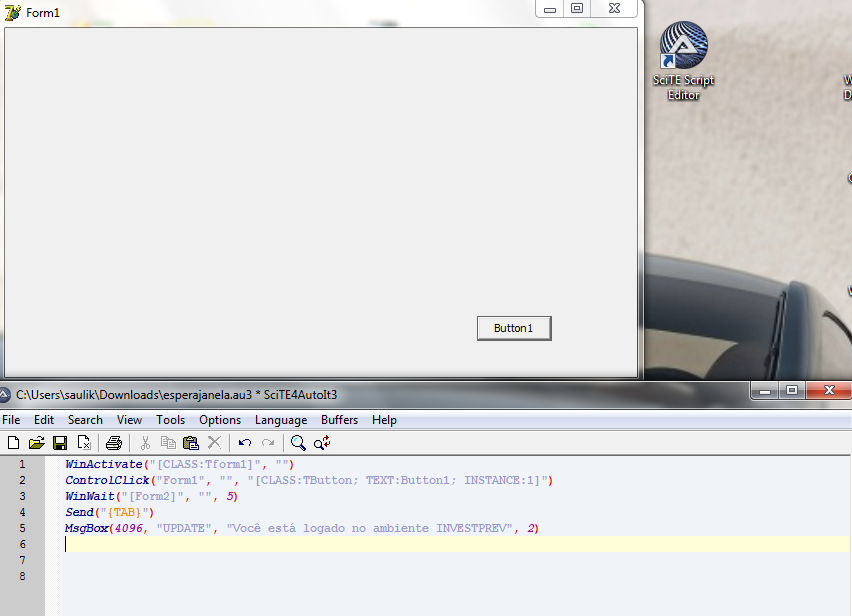  IF this window do not appear, the line 5 of the my script can’t execute. 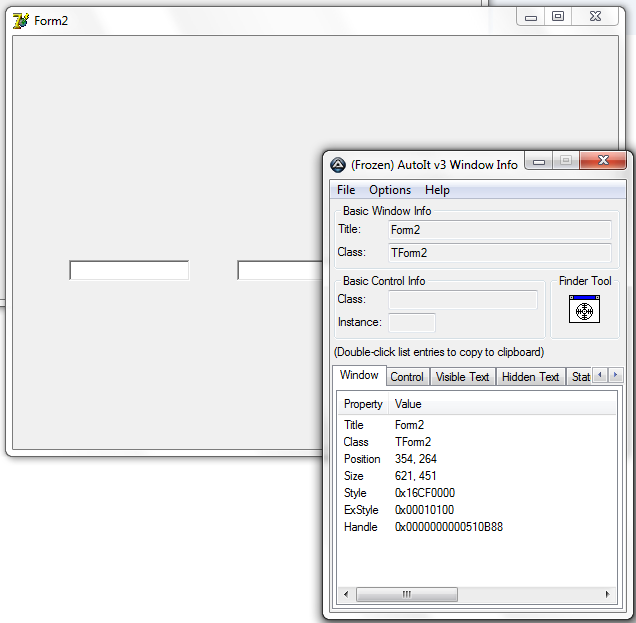 But…..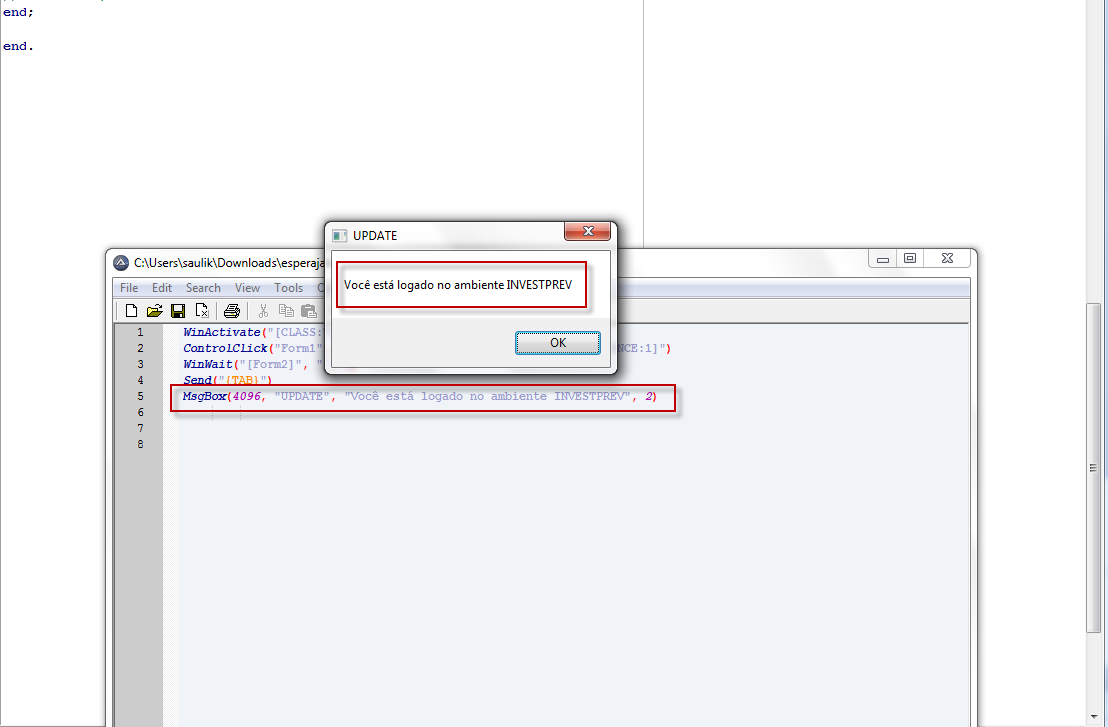 